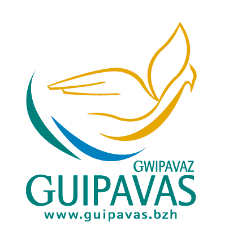 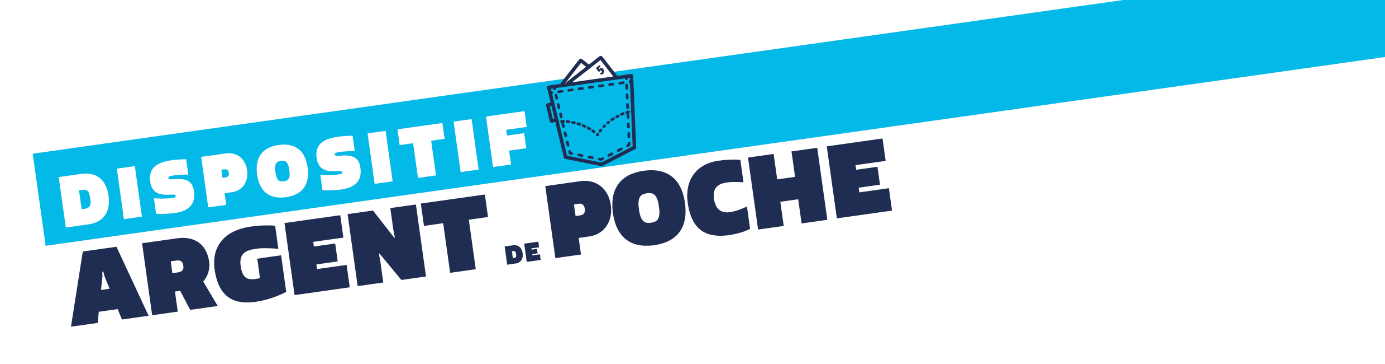 Fiche de disponibilitésVacances de Printemps 2024Nom - Prénom : .................................................................. Tel : ....../....../......./......./........ Mail : ........................................@.................................. …Habite Quartier Coataudon :              oui                 nonRappels : • Maximum de 3 demi-journées par vacances et 10 demi-journées travaillées par an • Versement de 15€ en liquide par demi-journée travaillée, à l'issue des chantiers• Nombre de places limitées : participants retenus par ordre d'inscription (priorité aux jeunes n’ayant jamais participé au dispositif)• Sous réserve du dossier d'inscription et du contrat de participation complétés et signés      Cochez les cases correspondantes à vos disponibilitésA retourner par mail à espace-famille@mairie-guipavas.fr ou dans la boîte aux lettres de la Maison des Jeunes avant le 24 mars.Vous recevrez par mail votre convocation aux chantiersDisponibilitésOui / NonLundi 22 avrilMatinAprès-midiMardi 23 avrilMatinAprès-midiMercredi 24 avril MatinAprès-midiJeudi 25 avrilMatinAprès-midiVendredi 26 avrilMatinAprès-midiLundi 29 avrilMatinAprès-midiMardi 30 avrilMatinAprès-midiJeudi 02 maiMatinAprès-midiVendredi 03 maiMatinAprès-midi